Рейтинговая таблица участников 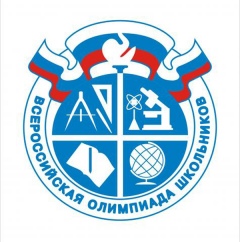 муниципального этапа Всероссийской олимпиады школьниковпо  __истории______________Максимальное количество баллов  -__50____                                                                   5 классРейтинговая таблица участников муниципального этапа Всероссийской олимпиады школьниковпо историиМаксимальное количество баллов  -_50_____                                                                        6 классРейтинговая таблица участников муниципального этапа Всероссийской олимпиады школьниковпо  истории 7 клМаксимальное количество баллов  ________50____Рейтинговая таблица участников муниципального этапа Всероссийской олимпиады школьниковпо истории 8 классМаксимальное количество баллов 50  Рейтинговая таблица участников муниципального этапа Всероссийской олимпиады школьниковпо  истории 9 классМаксимальное количество баллов  50_Рейтинговая таблица участников муниципального этапа Всероссийской олимпиады школьниковпо  ____истории____________________Максимальное количество баллов  __50__________10 классРейтинговая таблица участников муниципального этапа Всероссийской олимпиады школьниковпо  ____истории____________________Максимальное количество баллов  __50__________11 класс№ п\пФИО участникаКлассКол-во, набранных балловМесто в рейтинге1 Насонов Ярослав Андреевич546победитель2Макиенко София Александровна542	призёр3Бушмакина Елизавета Романовна525участник4Курыкина Екатерина Владимировна534призёр5Горный Владимир Денисович526участник№ п\пФИО участникаКлассКол-во, набранных балловМесто в рейтинге1Чупров Иван	Александрович61342Моисеенко Полина Александровна61933Гаевец	 Марина Максимовна6774Бухаров Родион Витальевич61155Шаинидзе Семен Романович6866Захаров Артем	 Максимович6867Тювин	Арсений Юрьевич63518Кондрашов Кирилл Евгеньевич6292№ п\пФИО участникаКлассКол-во, набранных балловМесто в рейтинге1Ким Богдан Сегеевич72122Титов	Ярослав Сегеевич71633Ремизова Ксения Евгеньевна72714Белых	Нелли	Сергеевна7212№ п\пФИО участникаКлассКол-во, набранных балловМесто в рейтинге1Валитов Максим Алексеевич81962Прокопов Денис Анатольевич82243Сербиенко Андрей Евгеньевич82054Титов Арсен Сергеевич83635Кумачев Назар	 Олегович81776Маслова Милана Дмитриевна84117Збитнева Кира	Андеевна8402№ п\пФИО участникаКлассКол-во, набранных балловМесто в рейтинге1Торопина Виктория Витальевна93522Мануйлова Ульяна Ивановна92943Сусоева Руслана Антоновна92944Крайнова Полина Сергеевна93815Рагимов Султан Азимович92366Гусейнов Гусей Селимович92657Мухин Александр Дмитриевич91178Шатская Ангелина Константиновна9343№ п\пФИО участникаКлассКол-во, набранных балловМесто в рейтинге1Сухондяевская Анжелика Антанасовна1038победитель2Стрижекозина Екатерина Вячеславовна1037призёр3Бражкин Вадим Дмитриевич1030призёр4Дивисенко София Игоревна1030призёр5Жалнин Георгий Матвеевич 1016участник6Евдокимов Данил Витальевич1011участник№ п\пФИО участникаКлассКол-во, набранных балловМесто в рейтинге1Смолий Богдан Дмитриевич1139победитель2Жалнин Сергей Максимович1136призёр3Смирнова Анастасия Сергеевна1120участник